              ҠАРАР                                                        ПОСТАНОВЛЕНИЕ «09 » декабрь  2022 й.            №  90              «09» декабря 2022 г.Об  утверждении муниципальной программы "Энергосбережение и повышение энергетической эффективности   в   сельском   поселении   Удельно  -  Дуванейский   сельсовет  муниципального районаБлаговещенский  район  Республики Башкортостанна 2022-2024 годы"      В соответствии с Федеральным законом от 23.10.2009 N 261-ФЗ "Об энергосбережении и о повышении энергетической эффективности и о внесении изменений в отдельные законодательные акты Российской Федерации", Федеральным законом от 06.10.2003 N 131-ФЗ "Об общих принципах организации местного самоуправления в Российской Федерации",  Постановлением Правительства Российской Федерации от 31.12.2009 г №1225 "О требованиях к региональным и муниципальным программам в области энергосбережения и повышения энергетической эффективности", Администрация сельского поселения Удельно-Дуванейский сельсовет муниципального района Благовещенский район Республики БашкортостанПОСТАНОВЛЯЕТ:         1. Утвердить муниципальную программу  "Энергосбережение и повышение энергетической эффективности   в   сельском   поселении   Удельно  -  Дуванейский   сельсовет муниципального района Благовещенский  район  Республики Башкортостан на 2022-2024 годы "(Приложение №1). 2. Разместить  настоящее постановление на официальном сайте Администрации сельского поселения Удельно-Дуванейский сельсовет муниципального района Благовещенский район Республики Башкортостан.3. Контроль за исполнением настоящего постановления оставляю за собой. Глава сельского поселения                                                        Н.С. Жилина БАШКОРТОСТАН РЕСПУБЛИКАhЫ БЛАГОВЕЩЕН РАЙОНЫ МУНИЦИПАЛЬ РАЙОНЫНЫҢ   УДЕЛЬНО-ДЫУАНАЙ  АУЫЛ СОВЕТЫ  АУЫЛЫ БИЛӘМӘhЕ ХАКИМИӘТЕ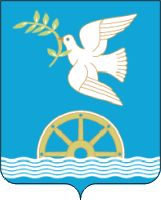 АДМИНИСТРАЦИЯ СЕЛЬСКОГО                       ПОСЕЛЕНИЯ УДЕЛЬНО-ДУВАНЕЙСКИЙ                      СЕЛЬСОВЕТМУНИЦИПАЛЬНОГО РАЙОНА                          БЛАГОВЕЩЕНСКИЙ РАЙОНРЕСПУБЛИКИ   БАШКОРТОСТАН